             В целях приведения в соответствии с абз.3 пункта 3 постановления Правительства Российской Федерации  от 19 ноября 2014 г. № 1221 «Об утверждении Правил присвоения, изменения и аннулирования адресов» (с изменениями и дополнениями от 21 декабря 2018 г.) административного регламента администрации Шакуловского сельского поселения Канашского района Чувашской Республики по предоставлению муниципальной услуги «Присвоение адресов объектам адресации, изменение, аннулирование адресов», утвержденного постановлением администрации Шакуловского сельского поселения Канашского района Чувашской Республики от 02.12.2015 г. № 207, администрация Шакуловского Канашского района Чувашской Республики п о с т а н о в и л а:1. Внести в административный регламент администрации Шакуловского сельского поселения Канашского   района Чувашской Республики по предоставлению  муниципальной услуги  «Присвоение адресов объектам адресации, изменение, аннулирование адресов», утвержденный постановлением администрации Шакуловского сельского поселения Канашского района Чувашской Республики от 02.12.2015г. № 207 следующие изменения:Абзац 4 пункта 1.2 изложить в следующей редакции "От имени членов садоводческого или огороднического некоммерческого товарищества с заявлением вправе обратиться представитель товарищества, уполномоченный на подачу такого заявления принятым решением общего собрания членов такого товарищества.".2. Настоящее постановление вступает в силу  после его официального опубликования. Глава Шакуловскогосельского поселения						                                    А.Н. Антонов  ЧĂВАШ РЕСПУБЛИКИН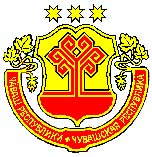 КАНАШ РАЙОНĚНШАККĂЛ ЯЛПОСЕЛЕНИЙĚНАДМИНИСТРАЦИЙĚЙЫШĂНУ«29» çӗртме уйӑхӗ 2020 ç. 49 №Шаккăл сали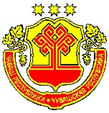 АДМИНИСТРАЦИЯШАКУЛОВСКОГО СЕЛЬСКОГО ПОСЕЛЕНИЯ КАНАШСКОГО РАЙОНАЧУВАШСКОЙ РЕСПУБЛИКИПОСТАНОВЛЕНИЕ«29» июня 2020 г.  № 49село Шакулово«О внесении изменений в административный регламент  администрации Шакуловского сельского поселения Канашского района Чувашской Республики по предоставлению  муниципальной услуги  «Присвоение адресов объектам адресации, изменение, аннулирование адресов»